MeghívóMadarak és fák napja rendezvényünkre2019. május 8-án (szerdán)1000 órakorSok szeretettel várjuk az érdeklődőket!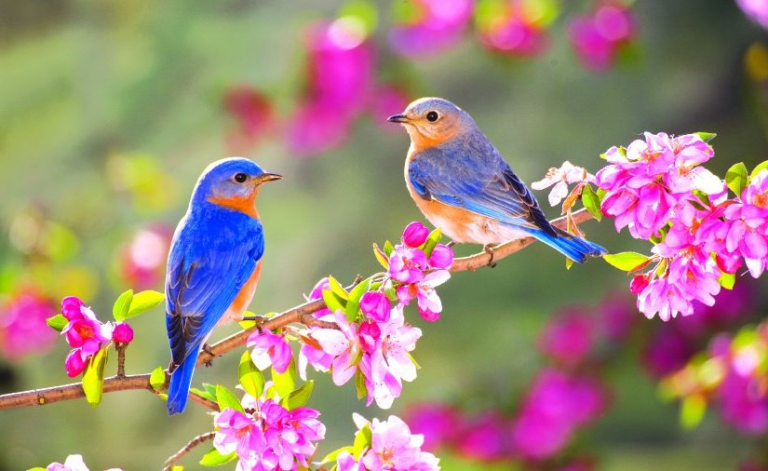 (Minden intézményből 6fő és 1 kisérő)Program: 0945- kor Érkezés1000-kor Megnyitó1005-kor ifj. Vasuta Gábor természet fotós előadása „Természeti értékek a határban”1130-kor Kötetlen beszélgetés1215-kor Rajzpályázat eredményhirdetése1230-kor Ebéd